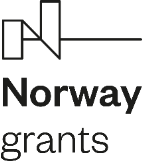 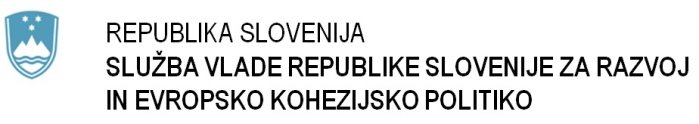 Program Izobraževanje – krepitev človeških virovSPORAZUM O PARTNERSTVUNa podlagi Javnega razpisa za sofinanciranje projektov programa Izobraževanje – krepitev človeških virov (v nadaljnjem besedilu: program) se sprejme naslednji dogovor med[naziv organizacije, naslov, poštna številka in kraj]v vlogi nosilca projekta (v nadaljnjem besedilu: nosilec projekta)in[naziv organizacije, naslov, poštna številka in kraj]v vlogi projektnega partnerja (v nadaljnjem besedilu: projektni partner 1)in[naziv organizacije, naslov, poštna številka in kraj]v vlogi projektnega partnerja (v nadaljnjem besedilu: projektni partner 2)in[naziv organizacije, naslov, poštna številka in kraj]v vlogi projektnega partnerja (v nadaljnjem besedilu: projektni partner 3)in[naziv organizacije, naslov, poštna številka in kraj]v vlogi projektnega partnerja (v nadaljnjem besedilu: projektni partner 4)in[naziv organizacije, naslov, poštna številka in kraj]v vlogi projektnega partnerja (v nadaljnjem besedilu: projektni partner 5)za izvedbo projekta[naziv projekta in akronim projekta](v nadaljnjem besedilu: projekt)1. členPredmet sporazuma o partnerstvuNosilec projekta in projektni partnerji s sporazumom o partnerstvu (v nadaljnjem besedilu: sporazum) določajo postopke za izvajanje aktivnosti in medsebojna razmerja, ki urejajo partnerstvo, sklenjeno za namene izvedbe projekta. Sporazum opredeljuje tudi vzajemno odgovornost vseh strank v zvezi z administrativnim in finančnim upravljanjem projekta.Izrazi, uporabljeni in navedeni v tem sporazumu, se razumejo v skladu z Uredbo o izvajanju Norveškega finančnega mehanizma 2014–2021 (v nadaljnjem besedilu: uredba države donatorice).Podpisan sporazum je priloga k prijavnici. O vseh spremembah sporazuma nosilec projekta nemudoma obvesti Nosilca programa.2. členCilj projektaProjekt prispeva h glavnima ciljema Norveškega finančnega mehanizma 2014–2021, ki sta prispevati k zmanjšanju gospodarskih in socialnih razlik v Evropskem gospodarskem prostoru (v nadaljnjem besedilu: EGP) ter krepiti bilateralne odnose med državo donatorico Kraljevino Norveško (v nadaljnjem besedilu: država donatorica) in državami upravičenkami, med katerimi je tudi Republika Slovenija.Projekt prispeva tudi k specifičnim ciljem, ki so ...................... [navesti iz prijavnice].3. členVeljavnost in trajanje sporazumaSporazum stopi v veljavo z dnem podpisa zadnjega podpisnika sporazuma ter velja do izpolnitve vseh obveznosti do Nosilca programa, vključno z roki in hranjenjem dokumentov za namene izvajanja nadzora in revizij.Sporazum ostane v veljavi tudi, če med nosilcem projekta in projektnimi partnerji obstaja kakršen koli spor in njegovo reševanje poteka v skladu z 20. členom tega sporazuma.4. členVloge in odgovornosti nosilca projekta in projektnih partnerjevNosilec projekta in projektni partnerji se zavezujejo, da bodo sprejeli vse ustrezne in potrebne ukrepe za zagotovitev izpolnjevanja obveznosti in ciljev, ki izhajajo iz tega sporazuma.Nosilec projekta in projektni partnerji se zavezujejo, da bodo svoje obveznosti in naloge izpolnjevali učinkovito, pregledno in skrbno ter za to zagotovili zadostne in strokovno usposobljene kadrovske vire.Nosilec projekta in projektni partnerji se zavezujejo k takojšnjemu medsebojnemu obveščanju o vseh okoliščinah, ki vplivajo ali bi lahko vplivale na izvedbo projekta.Nosilec projekta in projektni partnerji se strinjajo z obdelavo njihovih osebnih podatkov za namene spremljanja, nadzora, revizije, promocije in vrednotenja projekta s strani nosilca projekta, Nosilca programa, Revizijskega organa, Nacionalne kontaktne točke, države donatorice in drugih pooblaščenih organov.Nosilec projekta in projektni partnerji se zavezujejo k spoštovanju nacionalne zakonodaje in zakonodaje EU, posebej pravil o državni pomoči, javnih naročilih, enakih možnostih, trajnostnem razvoju in varstvu okolja.Nosilec projekta in projektni partnerji se zavezujejo, da ne bodo vlagali zahtevkov drug proti drugemu glede povračila izdatkov, razen zahtevkov, ki izhajajo iz obsega obveznosti, ki jih določata ta sporazum in dokumentacija projekta, oddana Nosilcu programa.Vsak udeleženec je odgovoren drugim sodelujočim v projektu (tj. nosilcu projekta in drugim projektnim partnerjem) in tretjim osebam zaradi škode, ki izhaja iz projektnih aktivnosti, kakor tudi zaradi posledic škode, ki izhaja iz nalog in obveznosti naloženim tretjim osebam v sklopu projekta.5. členObveznosti nosilca projektaNosilec projekta je odgovoren za vodenje, koordinacijo in izvajanje projekta. Je upravičenec do sredstev sofinanciranja in izključno odgovoren za celoten projekt do Nosilca programa.Nosilec projekta se zavezuje:zagotoviti pravilen in pravočasen začetek projekta in izvedbo njegovih aktivnosti; imenovati vodjo projekta z operativno odgovornostjo za izvedbo celotnega projekta;zastopati projektne partnerje v odnosu do Nosilca programa in drugih organov;nemudoma obvestiti projektne partnerje o vseh okoliščinah, ki bi lahko vplivale na pravilno in pravočasno izvedbo projektnih aktivnosti in/ali stroškovnega načrta projekta in o vseh odstopanjih, ki bi lahko privedla do začasne ali dokončne prekinitve projekta;projektnim partnerjem omogočiti dostop do vseh razpoložljivih dokumentov, podatkov in  informacij, ki so uporabni za izpolnjevanje obveznosti;projektnim partnerjem zagotoviti kopijo izvoda podpisane pogodbe o dodelitvi sredstev finančnih mehanizmov in pripadajoče slovenske udeležbe (v nadaljnjem besedilu: pogodba), vključno z vsemi njenimi naknadnimi spremembami;pripraviti poročilo partnerja za projektnega partnerja iz države donatorice;pripraviti in predložiti Nosilcu programa skupna poročila o izvajanju projekta ter zaključno poročilo projekta;izstaviti zahtevke za povračilo sredstev v obliki e-računa finančni službi Nosilca programa;si prizadevati za pravočasen prejem dodeljenih sredstev in pravočasno nakazovati ustrezne višine sredstev na transakcijske račune projektnih partnerjev v skladu z 8. členom tega sporazuma ter o nakazilih projektnim partnerjem seznaniti Nosilca programa;pregledovati ustreznost porabe dodeljenih sredstev s strani projektnih partnerjev;spremljati napredek izvajanja projekta, njegove učinke in rezultate, vključno z aktivnostmi projektnih partnerjev in njihovimi rezultati; od projektnih partnerjev zahtevati informacije in dodatne dokumente ter tako zagotoviti pravočasen odgovor organom, predvsem Nosilcu programa;ustrezno beležiti napredek aktivnosti projekta, prejeta izplačila dodeljenih sredstev in izplačila projektnim partnerjem;zagotoviti, da ne bo prihajalo do pridobivanja sredstev iz drugi javnih ali zasebnih virov za isti projekt oz. upravičene izdatke (dvojno financiranje) ali do dvojnega poročanja o istih izdatkih;nemudoma obvestiti Nosilca programa o vseh spremembah tega sporazuma;......... [navesti še druge naloge, dogovorjene s projektnimi partnerji].V primeru neizpolnjevanja ciljev, ki se nanašajo na kazalnike rezultatov ali neposrednih učinkov, se na ravni projekta lahko uporabijo finančni popravki v skladu s pogodbo.6. členObveznosti projektnih partnerjevProjektni partnerji so odgovorni za izvedbo projektnih aktivnosti na način in v obsegu, kot je določeno v prijavnici.Poleg odgovornosti iz prejšnjega odstavka so projektni partnerji odgovorni tudi za:imenovanje kontaktne osebe za izvedbo aktivnosti v projektu, ki sodijo pod njihovo odgovornost, ter njeno pooblastitev za zastopanje zadevnega projektnega partnerja;takojšnje obveščanje nosilca projekta o vseh okoliščinah, ki bi lahko negativno vplivale na pravilno, pravočasno in popolno izvedbo projekta;predložitev vseh informacij in podatkov nosilcu projekta, ki jih slednji zahteva za koordiniranje in spremljanje izvajanja projekta ter za namene poročanja;zagotavljanje skladnosti izdatkov projektnih aktivnosti s pravili Nosilca programa glede njhove upravičenosti;poročanje o ustvarjenih prihodkih;dobro finančno upravljanje s sredstvi, vključno z ločenim računovodstvom za projekt in sistemom za hrambo dokumentov;takojšnje obveščanje nosilca projekta o vseh primerih suma ali dejanskih nepravilnostih v kateri koli fazi projekta;pravočasno in kvalitetno izvajanje aktivnosti in doseganje rezultatov v skladu z delovnim načrtom in časovnico;povračilo neupravičeno izplačanih zneskov nosilcu projekta (če je to ustrezno);takojšnje obveščanje nosilca projekta o vseh spremembah, tudi o spremembah bančnih podatkov;takojšen odziv na vse zahteve Nosilca programa, ki jim jih posreduje nosilec projekta;hrambo dokumentacije in dokazil v zvezi s projektom;zagotovitev vseh dokumentov in informacij organom, ki izvajajo nadzor projektov ter vmesna ali naknadna vrednotenja programa;poročanje, če projektne aktivnosti vsebujejo elemente državne pomoči, skladno z obstoječo zakonodajo in smernicami;učinkovito sodelovanje pri spodbujanju ciljev, aktivnosti in rezultatov programa.Projektni partnerji se strinjajo z izvedbo vseh ustreznih ukrepov, da nosilec projekta lahko v celoti izpolni obveznosti do Nosilca programa. Projektni partner iz države donatorice nosilcu projekta odda dokazila o upravičenosti izdatkov, tj.  poročila neodvisnega revizorja ali pristojnega in neodvisnega javnega uslužbenca iz države donatorice v skladu z 8.12 členom uredb držav donatoric in Priročnikom za upravičence ter v ……. [navesti dogovorjen časovni rok].Ugotovitve pristojnih organov in subjektov, ki potrjujejo upravičenost izdatkov projektnega partnerja iz države donatorice, so zavezujoče. Projektni partner iz države donatorice mora izvesti vse potrebne ukrepe za odkritje in odpravo morebitnih ali dejanskih nepravilnosti.7. členProračun projekta in upravičenost izdatkovProračun projekta, deleži ter najvišji dopustni zneski dodeljenih sredstev in sredstev lastne udeležbe za nosilca projekta in vsakega projektnega partnerja so navedeni v prijavnici.Nosilec projekta in projektni partnerji se obvezujejo k spoštovanju proračuna projekta glede na vire financiranja, kategorije izdatkov in delovne sklope po projektnih partnerjih v skladu s prijavnico. V primeru potrebe po spremembi stroškovnega načrta projekta in/ali po projektnih partnerjih se nosilec projekta predhodno posvetuje s projektnimi partnerji ter poda vlogo za spremembo v skladu s pogodbo in Priročnikom za upravičence.Nosilec projekta in projektni partnerji se obvezujejo voditi ločene računovodske evidence, vezane izključno na ta projekt. Računovodska poročila ali drugi dokumenti, vključno s kopijami celotne podporne dokumentacije (računi, dokumenti v zvezi z javnimi naročili itd.), je treba oddati nosilcu projekta ali organu, določenemu v ta namen, v skladu z zahtevami programa.Za upravičenost izdatkov projektnega partnerja veljajo ista pravila kot za izdatke nastale pri nosilcu projekta. Izdatki morajo biti v skladu z 8. poglavjem uredbe države donatorice, sporazumom o programu, Priročnikom za upravičence ter tem sporazumom.Začetni in končni datum upravičenosti izdatkov sta navedena v zadnji veljavni različici prijavnice.[Navesti, če velja za projekt:] V projektu se pisarniški in administrativni stroški uveljavljajo na podlagi dejanskih posrednih stroškov, za katere posamezni projektni partner določi ključ delitve. Izbrani ključ delitve ostaja nespremenjen skozi celotno obdobje izvajanja projekta.[Navesti, če velja za projekt:] Ključ delitve dejanskih posrednih pisarniških in administrativnih stroškov za posameznega projektnega partnerja je:nosilec projekta: ........;projektni partner 1: .......;projektni partner 2: .......;projektni partner 3: .......;projektni partner 4: .......;projektni partner 5: ........[po potrebi zbrisati ali še dodati vrstice][Navesti, če velja za projekt:] V projektu se pisarniški in administrativni stroški uveljavljajo kot posredni stroški v obliki pavšala. Pisarniški in administrativni stroški v obliki pavšala predstavljajo ...... % [navesti iz prijavnice] upravičenih stroškov osebja oziroma v znesku največ ........ EUR [navesti iz prijavnice].[Navesti, če velja za projekt:] Pisarniški in administrativni stroški kot posredni stroški v obliki pavšala znašajo za posameznega projektnega partnerja:nosilec projekta: ....... % upravičenih stroškov osebja oziroma v znesku največ ....... EUR;projektni partner 1: ....... % upravičenih stroškov osebja oziroma v znesku največ ....... EUR;projektni partner 2: ....... % upravičenih stroškov osebja oziroma v znesku največ ....... EUR;projektni partner 3: ....... % upravičenih stroškov osebja oziroma v znesku največ ....... EUR;projektni partner 4: ....... % upravičenih stroškov osebja oziroma v znesku največ ....... EUR;projektni partner 5: ....... % upravičenih stroškov osebja oziroma v znesku največ ....... EUR.[navesti podatke iz prijavnice; po potrebi zbrisati ali še dodati vrstice]V skladu z 8.12 členom uredbe države donatorice in 6. členom tega sporazuma se poročilo neodvisnega revizorja ali pristojnega in neodvisnega javnega uslužbenca iz države donatorice, ki potrjuje upravičenost izdatkov projektnega partnerja iz države donatorice, šteje za zadosten dokaz, da so izdatki nastali na strani projektnega partnerja iz države donatorice.8. členFinančno upravljanje, poročanje in plačilaNosilec projekta je v celoti odgovoren za redno spremljanje aktivnosti projektnih partnerjev ter za finančno upravljanje projekta.Obdobja poročanja za projekt so opredeljena v prijavnici. Nosilec programa lahko zahteva ali se dogovori za dodatno poročanje.Vsak projektni partner se obvezuje k predložitvi poročil partnerja kontrolni enoti v tridesetih dneh po koncu vsakega obdobja poročanja. Vsak projektni partner nosilcu projekta zagotavlja vse potrebne podatke za pripravo skupnih poročil in končnega poročila o projektu ter druge dokumente, ki jih zahteva Nosilec programa. Če izdatek nastane v valuti, ki ni evro, se upošteva povprečni mesečni menjalni tečaj, ki ga določi Evropska komisija za mesec, ko je bil nastali izdatek plačan. Za pripravo skupnih poročil in končnega poročila o projektu mora projektni partner nosilca projekta obvestiti o uporabljenem menjalnem tečaju.Nosilec projekta je odgovoren za predložitev skupnih poročil in končnega poročila o projektu Nosilcu programa. Če posamezno skupno poročilo projekta zamuja za dva ali več mesecev, Nosilec programa lahko zavrne povračilo upravičenih izdatkov, vključenih v to poročilo. Pri zadnjem skupnem poročilu zamude niso dopustne zaradi kratkega obdobja do zaključka programa. Vsaka neutemeljena zamuda v zvezi s poročanjem ali poizvedovalnim postopkom skupnega poročila projekta bodisi nosilca projekta bodisi projektnih partnerjev lahko privede do zmanjšanja ali prenehanja izplačil sofinanciranja.  Nosilec programa nakaže dodeljena sredstva v obliki predplačila [navesti, če velja za projekt] ali povračil upravičenih izdatkov nosilcu projekta na njegov transakcijski račun. Nosilec projekta nakaže sredstva posameznemu projektnemu partnerju na njegov transakcijski račun v višini deleža predplačila [navesti, če velja] ali potrjenih izdatkov zadevnega projektnega partnerja, upoštevajoč delež sofinanciranja, v petih dneh po prejemu sredstev s strani Nosilca programa. Nakazilo projektnemu partnerju se izvede v evrih. O datumih nakazil projektnim partnerjem nosilec projekta obvesti Nosilca programa.Nosilcu projekta ali projektnemu partnerju, ki porabi manj od načrtovanega v prijavnici, so sredstva dodeljena v višini dejansko nastalih in ustrezno utemeljenih upravičenih izdatkov.9. členDokazila o izdatkihIzdatki nosilca projekta in projektnih partnerjev so podprti s prejetimi računi ali z računovodskimi dokumenti enake dokazne vrednosti in drugimi dokumenti v skladu s Priročnikom za upravičence.Projektni partnerji predložijo dokazila o izdatkih nosilcu projekta v skladu z zahtevami Nosilca programa.Dokazila o izdatkih je potrebno oddati v elektronski sistem spremljanja eMS (v nadaljnjem besedilu: eMS).10. členRevizije in preverjanja ter hramba in zaupnost dokumentovNosilec projekta in projektni partnerji zagotavljajo revizijsko sled izdatkov, nastalih pri izvajanju projektnih aktivnosti, ter hrambo vseh dokazil o teh izdatkih.Za namene revizije, nadzora ali vrednotenja mora vsak med njimi:vseskozi varno in urejeno hraniti vse datoteke, dokumente in podatke o projektu v njihovi izvirni obliki:še tri leta po odobritvi zaključnega poročila o programu;vsaj deset let po datumu dodelitve državne pomoči, če njihove aktivnosti v projektu vsebujejo elemente državne pomoči;vsaj pet let po odobritvi zaključnega poročila o projektu, če gre za dokumentacijo v zvezi z opremo in/ali infrastrukturo;zagotoviti takojšen, popoln in nemoten dostop do vseh informacij, računovodskih knjig, podpornih dokumentov, oseb, lokacij in infrastrukture, javnih ali zasebnih, ki so povezani z revizijo ali preverjanjem.Nosilec projekta in projektni partnerji se sporazumejo, da so informacije, ki jih pridobijo pri izvajanju sporazuma, zaupne, če to izrecno zahteva kateri od njih.11. členSodelovanje s tretjimi osebami in pravno nasledstvoNosilec projekta in projektni partnerji sodelujejo s tretjimi osebami, vključno s pogodbenimi izvajalci in podizvajalci, v skladu s postopki, določenimi v nacionalni zakonodaji in zakonodaji EU o javnem naročanju ter 8.15 členom uredbe države donatorice.V primeru sodelovanja s tretjimi osebami iz prejšnjega odstavka ima projektni partner v zadevnem projektu še naprej izključno odgovornost do nosilca projekta kar zadeva izpolnjevanje svojih obveznosti v skladu s tem sporazumom. Projektni partner obvesti nosilca projekta o kateri koli pogodbi, sklenjeni s tretjo osebo.Projektni partner nima pravice prenesti svojih pravic in obveznosti, ki izhajajo iz tega sporazuma, brez predhodnega soglasja nosilca projekta, drugih projektnih partnerjev in Nosilca programa. Nosilec projekta in projektni partnerji so seznanjeni z določbami iz pogodbe, ki jim dopuščajo prenos njihovih nalog iz pogodbe na zakonitega naslednika, o čemer mora nosilec projekta predhodno pisno obvestiti Nosilca programa in pridobiti njegovo odobritev.12. členNasprotje interesovNosilec projekta in projektni partnerji se zavezujejo k sprejetju vseh potrebnih in smiselnih ukrepov za preprečitev kakršnih koli razmer, ki bi lahko ogrozile nepristransko in objektivno izvajanje določil tega sporazuma. Nosilec projekta in projektni partnerji se zavezujejo o vsakem nasprotju interesov, ki bi lahko nastalo med izvajanjem določil tega sporazuma zaradi gospodarskih interesov, politične ali nacionalne afinitete, družinskih vezi, druge ustrezne povezave ali skupnega interesa, nemudoma pisno obvestiti druge projektne partnerje ter v primeru nasprotja interesov nemudoma sprejeti vse potrebne ukrepe za njegovo odpravo.Nosilec projekta ali projektni partner si pridržuje pravico preveriti ustreznost ukrepov in po potrebi sprejeti dodatne ukrepe v roku, ki ga določi. Nosilec projekta in projektni partnerji zagotovijo, da njihovo osebje, upravni odbori in zakoniti zastopniki niso v položaju, ki bi lahko povzročil nasprotje interesov oziroma člana svojega osebja, ki je izpostavljen takšnim razmeram, nemudoma zamenjajo.13. členInformiranje in komuniciranjeNosilec projekta in projektni partnerji morajo izvesti aktivnosti informiranja in komuniciranja v skladu z odobreno prijavnico in komunikacijskim načrtom, Priročnikom za komuniciranje in oblikovanje, Priročnikom za upravičence ter uredbo države donatorice, predvsem s prilogo 3 (Zahteve za informiranje in komuniciranje).Nosilec projekta in projektni partnerji se sporazumejo, da lahko Nosilec programa v okviru programa objavi naslednje informacije v kateri koli obliki in prek kakršnega koli medija, vključno prek svetovnega spleta: naziv in akronim projekta;ime nosilca projekta in projektnih partnerjev;povzetek projekta, vključno z njegovimi cilji, neposrednimi učinki in rezultati;znesek in delež sofinanciranja projekta;lokacijo izvajanja projekta;skupna poročila projekta, vključno z zaključnim poročilom;način oglaševanja projekta.Nosilec projekta in projektni partnerji pri izvajanju katere koli aktivnosti, zlasti pa pri aktivnostih s področja odnosov z javnostmi in javnega naročanja, poudarjajo, da se projekt izvaja s pomočjo sredstev Norveškega finančnega mehanizma v okviru zadevnega programa.Nosilec projekta in projektni partnerji upoštevajo dejstvo, da so lahko rezultati projekta na voljo javnosti, ter se obvezujejo k aktivnemu sodelovanju pri vseh aktivnostih, organiziranih za uporabo, širjenje in vrednotenje rezultatov projekta.14. členIzvzeta opremaKot izjema od člena 8.3.1 (c) uredbe države donatorice je lahko celotna nakupna cena nove opreme upravičena, če je oprema sestavni in nujni del za izvedbo projekta in je bistvena za dosego rezultatov projekta.Ob nakupu nove opreme, katere strošek je v celoti upravičen (izvzeta oprema), morajo nosilec projekta in/ali projektni partnerji: hraniti opremo v svoji lasti med izvajanjem projekta in še vsaj pet let po potrditvi zaključnega poročila o projektu;zagotoviti, da se oprema uporablja za namen in doseganje ciljev projekta tako med izvajanjem projekta kot tudi še vsaj pet let po potrditvi zaključnega poročila o projektu; zagotoviti ustrezno zavarovanje opreme v času izvajanja projekta in še vsaj pet let po potrditvi zaključnega poročila o projektu in sicer za primer požara, tatvine ali druge nezgode, proti kateri se običajno zavaruje lastnina;zagotoviti sredstva za vzdrževanje te opreme še vsaj pet let po potrditvi zaključnega poročila o projektu.Nosilec programa lahko oprosti obveznosti glede posebej določene izvzete opreme kadar mu zadostuje, da glede na vse zadevne okoliščine nadaljnja uporaba te opreme za doseganje splošnih ciljev projekta ne bi služila nobenemu uporabnemu gospodarskemu namenu. Nosilec projekta in partnerji se sporazumejo, da je/so lastnik(i) izvzete opreme:....... [navesti nosilca projekta/projektnega partnerja], ki je lastnik opreme ........ [vrsta in število kosov opreme];....... .[po potrebi zbrisati ali še dodati vrstice]15. členInfrastruktura – nepremičnine in zemljiščaNakup ali obnova nepremičnin in/ali nakup zemljišč mora biti izveden v skladu z 8.6 členom uredbe države donatorice in Priročnikom za upravičence.Pri nakupu ali obnovi nepremičnin in/ali nakupu zemljišč se nosilec projekta in projektni partnerji sporazumejo, da:se ta infrastruktura uporablja v skladu z namenom in cilji projekta v času izvajanja projekta in še vsaj pet let po potrditvi zaključnega poročila o projektu;se zagotovi ustrezno zavarovanje naložbe v času izvajanja projekta in še vsaj pet let po potrditvi zaključnega poročila o projektu in sicer za primer požara, tatvine ali druge nezgode, proti katerim se običajno zavaruje;naložba ne bo prodana, oddana ali obremenjena s hipoteko še vsaj pet let po potrditvi zaključnega poročila o projektu.Lastništvo infrastrukture se pred zaključkom projekta prenese na nosilca projekta ali na tiste(ga), ki je/so v prijavnici naveden(i) kot prejemnik(i) nepremičnine in/ali zemljišča. Lastnik(i) infrastrukture bo(do) torej naslednji:....... [navesti nosilca projekta/projektnega partnerja], ki bo lastnik  ........ [vrsta infrastrukture];....... .[po potrebi zbrisati ali še dodati vrstice]Lastnik infrastrukture poskrbi za njeno vzdrževanje v času izvajanja projekta in še vsaj pet let po potrditvi zaključnega poročila o projektu.16. členLastništvo – uporaba rezultatovNosilec projekta in projektni partnerji se obvezujejo v zvezi z rezultati, pridobljenimi tekom izvajanja projekta, spoštovati veljavno zakonodajo o intelektualni lastnini in avtorskih pravicah.Nosilec projekta zagotavlja, da so rezultati in učinki projekta skupni ter da vsak projektni partner vsem drugim projektnim partnerjem dodeli neizključne pravice do uporabe katerega koli nastalega dela, pri čemer se po potrebi upoštevajo posebni pogoji iz pogodbe in Priročnika za upravičence.Brez poseganja v prvi odstavek nosilec projekta in projektni partnerji zagotavljajo Nosilcu programa pravico do proste uporabe rezultatov projekta. Nosilec projekta in projektni partnerji se strinjajo, da so rezultati projekta, vključno s študijami ali analizami, izvedenimi med izvajanjem projekta, na voljo javnosti.17. členPrihodkiNosilec projekta in projektni partnerji se sporazumejo, da projekt ne bo ustvarjal prihodkov. Vse sofinancirane aktivnosti projekta so za vse ciljne skupine brezplačne. ali Nosilec projekta in projektni partnerji se sporazumejo, da bo projekt ustvarjal prihodke. [ustrezno izbrati]Če se naknadno ugotovi, da projekt ustvarja prihodke, se znesek ustvarjenega neto prihodka odšteje od upravičenih izdatkov zadevnega projektnega partnerja.18. členNepravilnostiNepravilnost pomeni vsako kršitev predpisov ali pogodbe, ki vpliva ali bi lahko vplivala na izvajanje Norveškega finančnega mehanizma v Republiki Sloveniji v času izvajanja projekta ali po zaključku projekta. Če nosilec projekta ugotovi nepravilnost, ki se nanaša nanj ali na projektnega partnerja, nemudoma poroča Nosilcu programa. Če projektni partner ugotovi nepravilnost, ki se nanaša nanj ali na drugega projektnega partnerja, nemudoma poroča nosilcu projekta in le-ta Nosilcu programa.V primerih, ko pristojni organi sprejmejo ukrepe za odpravo nepravilnosti, vključno z ukrepi za izterjavo sredstev, je projektni partner, na katerega se nepravilnost nanaša, izključno odgovoren za spoštovanje teh ukrepov in vračilo dodeljenih sredstev. V takšnih primerih projektni partner vračilo sredstev izvede prek nosilca projekta.19. členNeizpolnjevanje obveznosti in vračiloKadar kateri od projektnih partnerjev krši obveznosti, ki izhajajo iz tega sporazuma, ali kljub opominu nosilca projekta s kršitvami še nadaljuje, to lahko povzroči njegov predčasni izstop od sodelovanja v projektu. Z izstopom se morajo strinjati vsi drugi sodelujoči projektni partnerji, odobriti pa ga mora tudi Nosilec programa. Projektni partner, ki iz projekta izstopi, je v skladu s tem s sporazumom dolžan izvesti vse aktivnosti in plačati vse stroške, ki so nastali med njegovim sodelovanjem v projektu. V primeru predloga o izključitvi projektnega partnerja je nosilec projekta dolžan nemudoma obvestiti Nosilca programa.V primeru popolne ali delne neizpolnitve obveznosti, vsebinskih napak pri izvedbi projektnih aktivnosti ali v primeru ugotovljenih nepravilnosti se projektni partnerji obvezujejo v ......... [navesti število] dneh po prejemu obvestila nosilcu projekta povrniti vsa neupravičeno izplačana sredstva. Nosilec projekta ta sredstva povrne Nosilcu programa najkasneje do roka, navedenega v zahtevku za vračilo.20. členOdpovedi in sporiNosilec projekta in projektni partnerji se sporazumejo, da se ne bodo umaknili iz projekta, razen če pride do neizogibnih razlogov za tako dejanje. Če do tega pride, si morajo nosilec projekta in projektni partnerji prizadevati nadomestiti prispevek projektnega partnerja, ki se je umaknil, bodisi tako, da prevzamejo njegove naloge, bodisi z vključitvijo enega ali več novih projektnih partnerjev. Spremembe v partnerstvu mora predhodno odobriti Nosilec programa. Projektni partner, ki se umakne iz projekta, je do prenehanja veljavnosti tega sporazuma odgovoren za aktivnosti in z njimi povezane izdatke, ki so nastali v obdobju njegovega sodelovanja v projektu.  Če pride do spora med nosilcem projekta in projektnimi partnerji, si morajo le-ti prizadevati za sporazumno rešitev. Če dogovora ni možno doseči, so nosilec projekta in projektni partnerji dolžni poskusiti poiskati rešitev z zunajsodnim arbitražnim postopkom ali posredovanjem nepristranske tretje osebe, ki je lahko tudi Nosilec programa. Če spornega vprašanja ni možno rešiti na način iz prejšnjega odstavka, lahko vsaka stran sproži spor pri stvarno pristojnem sodišču. Stroški, povezani z reševanjem sporov v okviru projekta, ne sodijo med upravičene izdatke projekta, temveč jih krije vsak projektni partner sam.Končna odločitev o vsakem pravnem sporu, ki izhaja iz tega sporazuma ali je z njim povezan, se sprejme v skladu z veljavnimi predpisi Republike Slovenije.21. členJezik in spremembe sporazumaSporazum je napisan v slovenskem jeziku in v angleškem jeziku (v primeru projektnega partnerja iz države donatorice), pri čemer je zavezujoča slovenska različica.Sporazum se lahko spremeni le s predhodno odobritvijo Nosilca programa in v pisni obliki, ki jo podpišejo nosilec projekta in vsi projektni partnerji.22. členPrekinitev sporazumaČe Nosilec programa uveljavi pravico do prekinitve pogodbe, se prekine tudi ta sporazum. V tem primeru lahko nosilec projekta kot previdnostni ukrep prekine vsa izplačila projektnim partnerjem, projektni partnerji pa morajo vrniti sredstva v ......... [navesti število] dneh od izstavitve zahtevka za vračilo.23. členZakonodaja in višja silaTa sporazum ureja zakonodaja Republike Slovenije, ki je zakonodaja države nosilca projekta.Nosilec projekta in projektni partnerji ne nosijo odgovornosti za neizpolnjevanje obveznosti, ki izhajajo iz tega sporazuma, če neizpolnjevanje nastane zaradi višje sile. V takšnem primeru vpleteni o tem nemudoma pisno obvesti nosilca projekta in ostale projektne partnerje, nosilec projekta pa Nosilca programa.24. členKončne določbeSporazum je izdelan v ........ [navesti število] enakih izvodih, od katerih prejmejo nosilec projekta in projektni partnerji vsak po en izvod. En podpisan izvod sporazuma se kot elektronska kopija naloži med priloge k prijavnici v eMS.V primeru neskladij med pogodbo in tem sporazumom ima večjo veljavo pogodba.Nosilec projekta:	________________________Ime, priimek in funkcijazakonitega zastopnika:	________________________Kraj, datum in žig(če se uporablja):	________________________Podpis zakonitegazastopnika:		________________________Projektni partner 1:	________________________Ime, priimek in funkcijazakonitega zastopnika:	________________________Kraj, datum in žig(če se uporablja):	________________________Podpis zakonitegazastopnika:		________________________Projektni partner 2:	________________________Ime, priimek in funkcijazakonitega zastopnika:	________________________Kraj, datum in žig(če se uporablja):	________________________Podpis zakonitegazastopnika:		________________________Projektni partner 3:	________________________Ime, priimek in funkcijazakonitega zastopnika:	________________________Kraj, datum in žig(če se uporablja):	________________________Podpis zakonitegazastopnika:		________________________Projektni partner 4:	________________________Ime, priimek in funkcijazakonitega zastopnika:	________________________Kraj, datum in žig(če se uporablja):	________________________Podpis zakonitegazastopnika:		________________________Projektni partner 5:	________________________Ime, priimek in funkcijazakonitega zastopnika:	________________________Kraj, datum in žig(če se uporablja):	________________________Podpis zakonitegazastopnika:		________________________[po potrebi zbrisati ali še dodati projektne partnerje]